Talep Edenin ; 	Adı ve Soyadı : 	…………………………………………………………………………………………… 	Bölümü: 	……………………………………………………………………………………………	Sınıfı:   1. Sınıf    	 2. Sınıf    	 3. Sınıf     	 4. Sınıf       Öğretim Elemanı  	Laboratuvarda çalışmayı/	uygulama yapmayı talep ettiği; Tarih: Saat: Laboratuvarda çalışmayı talep etme nedeni: …………………………………………………………………………………………………………… ….. ……………………………………………………………………………………………………………….  Talep Tarihi: Talep Edenin İmzası:  Laboratuvar uygunluk durumu:  	Evet (    )  	 	 	Hayır (Gerekçe:………………………………………………. …………. …………………………………..)	  	Laboratuvar sorumlusu:   		Adı soyadı  	   İmza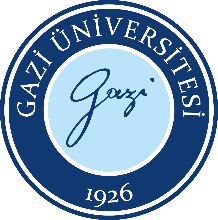 	Bilgisayar Laboratuvarında Çalışma Talep  	FormuDoküman No: SBF.FR. 0003 	Bilgisayar Laboratuvarında Çalışma Talep  	FormuYayın Tarihi:  13.06.2022	Bilgisayar Laboratuvarında Çalışma Talep  	FormuRevizyon Tarihi: 	Bilgisayar Laboratuvarında Çalışma Talep  	FormuRevizyon No: 	Bilgisayar Laboratuvarında Çalışma Talep  	FormuSayfa: 1/1 